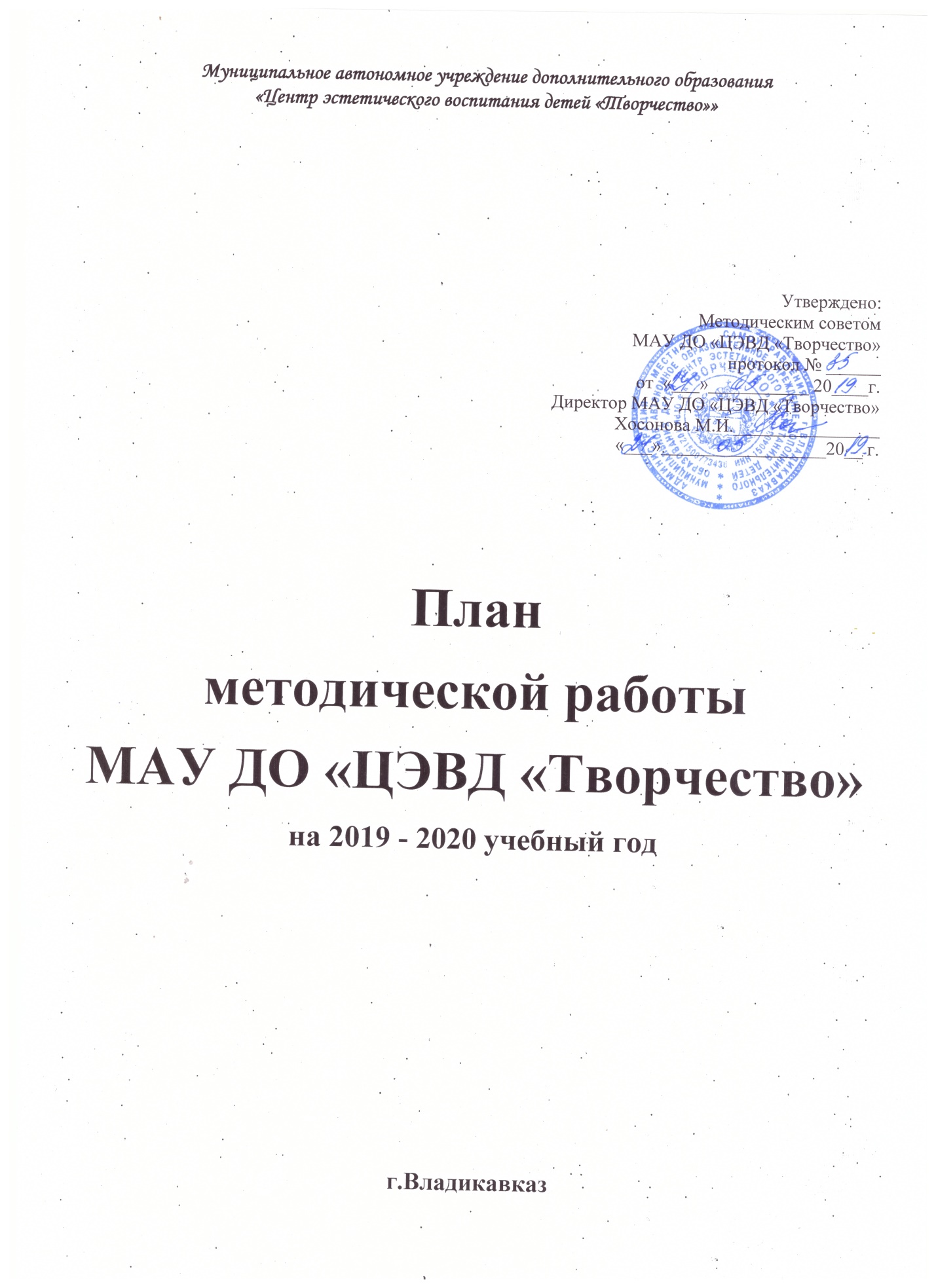 Методическая работа вЦентра «Творчество» - это специальный комплекс практических мероприятий, базирующийся на достижениях науки, передового педагогического опыта и направленный на всестороннее повышение компетентности и профессионального мастерства каждого учителя.Этот комплекс ориентирован, прежде всего, на повышение творческого потенциала педагогического коллектива в целом, и, в конечном счете - на повышение качества и эффективности образовательного процесса: роста уровня образованности, воспитанности и развития учащихся.Содержание деятельности методической службы формируется на основе следующих источников:законов Российской Федерации, нормативных документов, инструкций, приказов Министерства образования Российской Федерации и регионов России, определяющих цели и задачи всей методической работы;программ развития региона, учреждения, авторских программ, учебников и учебных пособий, позволяющих обновить традиционное содержание методической службы образовательного учреждения;новых психолого-педагогических и методических исследований, повышающих научный уровень методической службы;инноваций, нововведений, новшеств, во всей полноте раскрывающих содержание методической работы;диагностики и прогнозирования состояния учебно-воспитательного процесса, уровня развития учащихся данного учреждения, помогающих определить методическую тему, основные задачи, проблемы методической деятельности и самообразования педагогов;использования информации о массовом и передовом опыте методической службы, помогающей избавляться от ошибок, в учреждениях дополнительного образования детей и общеобразовательных школах города, региона, республики;максимально творческого подхода в выборе содержания и планирования методической работы.Основные принципы методической работы:НаучностьГуманизацияСистемностьАктуальностьВостребованностьГлавная задача методической работы – создание таких условий, в которых педагогический коллектив просто не мог бы работать некачественно.Методическая тема Центра «Творчество»  на 2019-2020 уч. г.:«Стратегия профессионального развития педагогав системе методической работы МАУ ДО ЦЭВД «Творчество».Цель:создание условий для повышения профессионального уровня педагогических работников, для формирования личности воспитанника, обладающей ключевыми компетентностями и самосознанием гражданина своей страны, владеющей практическими навыками в различных видах деятельности и испытывающей потребность в творческом и физическом развитии и здоровом образе жизни, для использования ИКТ и интернет-технологий в современном образовательном процессе.Задачи:1. Продолжить работу над повышением качества содержания дополнительного образования посредством внедрением оптимальных форм, методов и технологий работы с учетом возраста воспитанников, их интересов и потребностей.2. Активизировать работу ПДО по участию воспитанников в конкурсах различных уровней.1. Основные направления деятельностиРабота с педагогическими кадрамиПлан проведения теоретических, методических, обучающих семинаров на базе Центра по единой методической теме на 2019 -2020 гг.: «Стратегия профессионального развития педагога в системе методической работы Центра «Творчество»»№1.2. Работа методического советаМероприятияСрокиОтветственныйПосещение муниципальных методических семинаровВ течение годаЗам дир по УВР, методистОрганизация целевых взаимопосещений занятий и мероприятийВ течение годаЗам дир  по УВР, методистРазработка учебно – методических материаловВ течение годаЗам дир  по УВР, методистПрограммно – методическое обеспечение учебно-воспитательного процессаПрограммно – методическое обеспечение учебно-воспитательного процессаПрограммно – методическое обеспечение учебно-воспитательного процессаСогласование образовательных программ, планов работы пдо на 2019-20уч.гсентябрьЗам дир  по УВР, методистО проведении конкурсов профессионального мастерства в 2019-2020уч.г.декабрьЗам дир  по УВР, методистСеминары метод объединенияСеминары метод объединенияСеминары метод объединенияПортфолио – как одна из форм предъявления результатов педагогической деятельностиноябрьЗам дир  по УВР, методистпроведение Конкурса методических разработокдекабрьЗам дир  по УВР, методистНовые подходы к организации методической деятельностидекабрьЗам дир  по УВР, методистВоспитательная система как инструмент формирования социально – значимых компетенций в условиях введения ФГОС.январьЗам дир  по УВР, методистТрансляция образовательных программ дополнительного образования в условиях летнего отдыха учащихся.январьЗам дир  по УВР, методистМастер-класс «Методические приемы организации деятельностного подхода в обучении»февральЗам дир  по УВР, методистДеловая игра «Воспитательные и обучающие технологии в УДО»мартЗам дир  по УВР, методистПедагогический практикум «Арт-терапевтические игры на занятиях по декоративно-прикладному творчеству»мартЗам дир  по УВР, методистКруглые столы «Калейдоскоп творческих находок и форм работы»апрельЗам дир  по УВР, методистСеминар «Использование ИКТ и интернет-технологий в современном образовательном процессе для повышения профессионального уровня педагогических работников»апрельЗам дир  по УВР, методистПовышение квалификации педагогических работниковПовышение квалификации педагогических работниковПовышение квалификации педагогических работниковУтверждение состава аттестационной комиссиисентябрьдиректорПрием заявлений аттестуемых педагогов дополнительного образованияВ течение годаПредседатель АКЗам дир  по УВРЗаседание АК«Нормативные документы по аттестации педагогических работников государственных и муниципальных образовательных учреждений. Формы и процедуры аттестации»«Перечень материалов, необходимых для оценки уровня квалификации педагога и эффективности его работы»Сентябрь-октябрьПредседатель АКЗам дир  по УВРСеминар для аттестуемых ПДОПоложение о порядке аттестации педагогических и руководящих работниковоктябрьПредседатель АКЗам дир  по УВРЗаседание АК «Утверждение графика прохождения аттестации сотрудников центра(индивидуально для каждого сотрудника в соответствии с заявленной формой)В течение годаПредседатель АКЗам дир  по УВРПосещение курсов повышения квалификацииВ течение годаЗам дир  по УВРАттестация педагогических кадровВ течение годаПредседатель АКЗам дир  по УВРОформление стенда «Аттестация педагогических кадров»В течение годаЗам дир  по УВРКонсультации по прохождению аттестацииВ течение годаЗам дир  по УВРПодведение итогов работы аттестационной комиссии за год. Выступление на педагогическом советемайЗам дир  по УВРРабота с молодыми специалистами и вновь прибывшими педкадрамиРабота с молодыми специалистами и вновь прибывшими педкадрамиРабота с молодыми специалистами и вновь прибывшими педкадрамиЗнакомство с нормативными документами по организации образовательного процессаСентябрь –октябрьЗам дир  по УВР, методистОказание помощи в овладении методами преподавания предмета и воспитанияВ течение годаЗам дир  по УВР, методистШкола педагогического мастерства:- Обучающее занятие «Программно – методическое обеспечение деятельности ПДО»- Мастер-класс «Технология составления самопрезентации», Самопрезентация «Моя профессия – педагог»- Практикум «Занятия молодых специалистов» (самоанализ и анализ занятий)В течение годаЗам дир  по УВР, методистПрограммно-методическая деятельностьПрограммно-методическая деятельностьПрограммно-методическая деятельностьОказание консультативной помощи педагогам в разработке образовательных программВ течение годаЗам дир  по УВР, методистРазработка комплексных программ проектов ДДТ:«Здоровье»;«Досуг, общение, праздник»;«Модернизация содержательной и технологической сторон образовательного процесса»;«Формирование инновационной культуры педагога как условие  егопрофессиональной деятельности»;«Одаренные дети»В течение годаЗам дир  по УВР, методистРазработка положений смотров, конкурсов и фестивалей, планируемых в 2019-2020у.г.в течение годаЗам дир  по УВР, методистРецензирование дополнительных образовательных программ педагогов дополнительного образования- художественнойнаправленности- технической направленности- физкультурно – спортивнойнаправленности- социально-педагогической направленностисентябрьЗам дир  по УВР, методистРазработка учебно-методических материалов в помощь педагогам(выпуск методической продукции, буклетов, брошюр)в течение годаЗам дир  по УВР, методистИнформационно – аналитическая деятельностьИнформационно – аналитическая деятельностьИнформационно – аналитическая деятельностьРабота по сайту:-организация смены оперативной информации;-внесение информации о деятельности Центра (итоговой, планируемой);- наполнение разделов сайта информацией;-подготовка и предоставление информации на сайт УО.ежемесячноЗам дир  по УВР, методистРабота со СМИ:-подготовка печатных материалов о мероприятиях, проводимых в МАУДО ЦЭВД «Творчество;-подготовка материалов с различных конкурсов;- подготовка материала об учрежденииВ течении годаЗам дир  по УВР, методистФормирование банка данных о воспитанниках - победителях конкурсовв течение годаЗам дир  по УВР, методистОбновление содержания и пополнение базы данных по учету деятельности творческих объединений центра-сбор информации;-обработка и обобщение полученных результатов.в течение годаЗам дир  по УВР, методистФормирование электронного банка образовательных программ ПДО-пополнение (в т.ч. программы конкурсов педагогического мастерства);-систематизация;-инвентаризацияв течение годаЗам дир  по УВР, методистРабота со СМИ:-подготовка печатных материалов о мероприятиях, проводимых в центре;-подготовка материалов с конкурсов;- подготовка материалов об учреждениив течение годаЗам дир  по УВР, методистАналитическая деятельностьАналитическая деятельностьАналитическая деятельностьПосещение, анализ занятий и культурно-досуговых мероприятийв течение года(по плану)Зам дир  по УВР, методистАнкетирование и мониторингв течение годаЗам дир  по УВР, методистИсследование достиженийвоспитанников по итогам участия в конкурсах, фестивалях, смотрах, соревнованиях:-ведение статистического учета;-анализ результатов.в течение годаЗам дир  по УВР, методистАнализ деятельности за учебный годПланирование работы на новый учебный годМайЗам дир  по УВР, методист